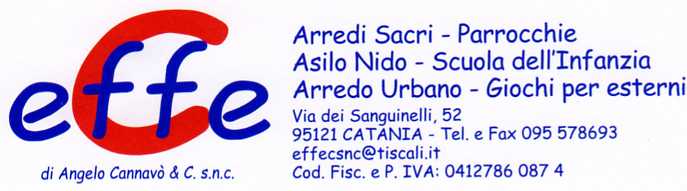 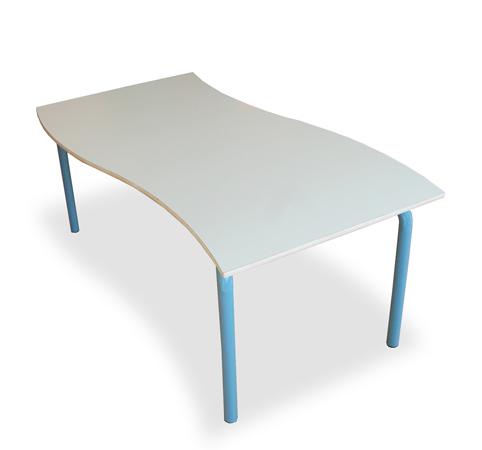 Descrizione:Tavolo con struttura in acciaio, pensato con l'obiettivodi regalare ad un oggetto comune una linea morbida efluida.Piano a forma di onda bordato in abs disponibile invari colori .Una linea morbida e sinuosa per i vostri bambini.Dimensione piano: 150x80 cm.Tipi di scuola: nido, materna, AdultoCodice: RT0308XCategoria: Tavoli speciali